                被保險人育嬰留職停薪繼續投保申請書　　　　　　　　　　　                                                                      民國     年   月   日 填表 填表說明：受僱單位任職之被保險人，於每一子女滿3歲前申請育嬰留職停薪，願意繼續參加勞工保險時，由投保單位填具本表寄送勞保局登記。   被保險人如尚未辦妥子女出生登記者，應隨表檢附子女出生證明；與收養兒童先行共同生活之被保險人，應隨表檢附相關證明文件。繼續加保期間最長至該子女滿3歲止，但合計不得逾2年。同時撫育子女2人以上者，其育嬰留職停薪期間應合併計算，最長以最幼子女受撫育2年為限。但雇主同意其育嬰留職停薪期間不予合併計算者，則繼續加保期間最長至每一子女滿3歲止，但各不得逾2年。受僱者於育嬰留職停薪期間繼續加保者，原由雇主負擔之保險費，免予繳納(雇主如為公家單位，則仍由各機關、學校於年度預算人事費用項下勻應)；原由受僱者負擔之保險費，得遞延3年繳納。申請遞延3年繳納保險費者，如欲提早繳納，請來電（本局電話服務中心02-23961266分機3111）或來函（台北市羅斯福路一段4號）通知勞保局寄發繳款單。嗣後如需更改繳款單寄送地址，請投保單位或被保險人本人來函或傳真通知本局，俾便辦理。被保險人育嬰留職停薪續保期限屆滿之翌日起，本局將逕予恢復其一般在職被保險人身分，被保險人如提前復職，請填具「勞工保險被保險人退伍、復職通知書」寄送本局登錄；被保險人如已離職，或留職停薪期限屆滿未復職，請填具「勞工保險退保申報表」寄送本局辦理退保。 育嬰留職停薪實施辦法第四條規定，育嬰留職停薪期間除勞雇雙方另有約定外，不計入勞動基準法規定工作年資。期滿復職前如有爭議，可洽工作所在地之勞工行政主管機關尋求協助，以維權益。請加蓋投保單位印章及負責人印章。表列被保險人如有提繳勞工退休金者，一併自繼續投保起期之前一日（最後提繳日期）停止提繳退休金。其如為適用勞動基準法之勞工，本局將逕依留職停薪前之月提繳工資、雇主提繳率，自續保期限屆滿之翌日起提繳及計收退休金。108.04被    保   險   人   資   料被    保   險   人   資   料被    保   險   人   資   料被    保   險   人   資   料被    保   險   人   資   料被    保   險   人   資   料被    保   險   人   資   料被    保   險   人   資   料被    保   險   人   資   料被    保   險   人   資   料被    保   險   人   資   料被    保   險   人   資   料育嬰留職停薪期間繼續投保起訖日期受撫育子女出生年月日保險費是否遞延繳納(最長3年)姓　　　名國 民 身 分 證 統 一 編 號國 民 身 分 證 統 一 編 號國 民 身 分 證 統 一 編 號國 民 身 分 證 統 一 編 號國 民 身 分 證 統 一 編 號國 民 身 分 證 統 一 編 號國 民 身 分 證 統 一 編 號國 民 身 分 證 統 一 編 號國 民 身 分 證 統 一 編 號國 民 身 分 證 統 一 編 號出 生 年 月 日育嬰留職停薪期間繼續投保起訖日期受撫育子女出生年月日保險費是否遞延繳納(最長3年)     年    月    日自     年    月    日起至     年    月    日止年   月   日是□   否□聯絡電話繳款單寄送地址(未填寫者本局將寄送至戶籍地址)本局會在每單月（1、3、5、7、9、11月）寄送前2個月保險費繳款單繳款單寄送地址(未填寫者本局將寄送至戶籍地址)本局會在每單月（1、3、5、7、9、11月）寄送前2個月保險費繳款單繳款單寄送地址(未填寫者本局將寄送至戶籍地址)本局會在每單月（1、3、5、7、9、11月）寄送前2個月保險費繳款單繳款單寄送地址(未填寫者本局將寄送至戶籍地址)本局會在每單月（1、3、5、7、9、11月）寄送前2個月保險費繳款單繳款單寄送地址(未填寫者本局將寄送至戶籍地址)本局會在每單月（1、3、5、7、9、11月）寄送前2個月保險費繳款單繳款單寄送地址(未填寫者本局將寄送至戶籍地址)本局會在每單月（1、3、5、7、9、11月）寄送前2個月保險費繳款單繳款單寄送地址(未填寫者本局將寄送至戶籍地址)本局會在每單月（1、3、5、7、9、11月）寄送前2個月保險費繳款單繳款單寄送地址(未填寫者本局將寄送至戶籍地址)本局會在每單月（1、3、5、7、9、11月）寄送前2個月保險費繳款單繳款單寄送地址(未填寫者本局將寄送至戶籍地址)本局會在每單月（1、3、5、7、9、11月）寄送前2個月保險費繳款單繳款單寄送地址(未填寫者本局將寄送至戶籍地址)本局會在每單月（1、3、5、7、9、11月）寄送前2個月保險費繳款單繳款單寄送地址(未填寫者本局將寄送至戶籍地址)本局會在每單月（1、3、5、7、9、11月）寄送前2個月保險費繳款單自     年    月    日起至     年    月    日止年   月   日是□   否□自     年    月    日起至     年    月    日止年   月   日是□   否□本件被保險人申請育嬰留職停薪，業經本單位核准無訛。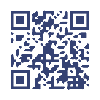 投保單位名稱：地址：	電話：	負責人印章              經辦人印章                     本件被保險人申請育嬰留職停薪，業經本單位核准無訛。投保單位名稱：地址：	電話：	負責人印章              經辦人印章                     本件被保險人申請育嬰留職停薪，業經本單位核准無訛。投保單位名稱：地址：	電話：	負責人印章              經辦人印章                     本件被保險人申請育嬰留職停薪，業經本單位核准無訛。投保單位名稱：地址：	電話：	負責人印章              經辦人印章                     本件被保險人申請育嬰留職停薪，業經本單位核准無訛。投保單位名稱：地址：	電話：	負責人印章              經辦人印章                     本件被保險人申請育嬰留職停薪，業經本單位核准無訛。投保單位名稱：地址：	電話：	負責人印章              經辦人印章                     本件被保險人申請育嬰留職停薪，業經本單位核准無訛。投保單位名稱：地址：	電話：	負責人印章              經辦人印章                     本件被保險人申請育嬰留職停薪，業經本單位核准無訛。投保單位名稱：地址：	電話：	負責人印章              經辦人印章                     本件被保險人申請育嬰留職停薪，業經本單位核准無訛。投保單位名稱：地址：	電話：	負責人印章              經辦人印章                     本件被保險人申請育嬰留職停薪，業經本單位核准無訛。投保單位名稱：地址：	電話：	負責人印章              經辦人印章                     本件被保險人申請育嬰留職停薪，業經本單位核准無訛。投保單位名稱：地址：	電話：	負責人印章              經辦人印章                     本件被保險人申請育嬰留職停薪，業經本單位核准無訛。投保單位名稱：地址：	電話：	負責人印章              經辦人印章                     本件被保險人申請育嬰留職停薪，業經本單位核准無訛。投保單位名稱：地址：	電話：	負責人印章              經辦人印章                     